                 Colegio Isabel Riquelme        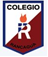                  U.T.P.GUÍA DIGITAL N°2GUÍA ASIGNATURA: ARTES VISUALESCURSO:   3° AÑO BDOCENTE: Enrique CerónSEMANA: 6 al 10  abril¡Hola! Un gusto poder comunicarme contigo, te quiero proponer una actividad para la cual necesitas:Una hoja de blockLápices de colores o scripto, crayones u otros¿Sabes a lo que nos referimos cuando hablamos los fenómenos naturales? ¿No lo tienes claro? Son:Fenómenos naturales: cambios producidos en la naturaleza y que en algunos casos pueden llegar a ser desastres naturales como, por ejemplo: lluvia, relámpagos, rayos, erupciones volcánicas, nevazones, tsunamis, marejadas, temblores y terremotos etc. Si te interesa en particular saber más de alguno de estos fenómenos te puedes informar en a través de YouTube o Google, si tienes este soporte tecnológico 